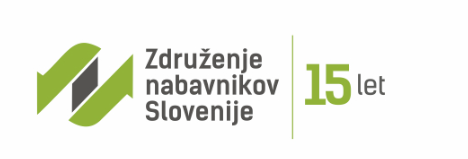 Dimičeva 13, 1000 Ljubljana, e-mail: info@zns-zdruzenje.sihttp://www.zns-zdruzenje.siPRIJAVNICA  na  Strokovni posvet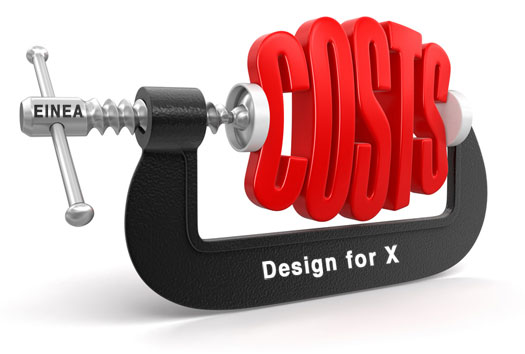 Design to Costoziroma kako razvijati stroškovno učinkovite izdelke,ki bo v četrtek, 21. 03. 2019, ob 9. uri, v Danfoss Trata d.o.o., Ulica  Jožeta Jame 16,  Ljubljana - ŠentvidDA, prijavljam se na strokovni posvet  »Destign to cost«Ime in priimek:	..............................................................................................................................................................      Domači naslov:   ...........................................................................................................................................................Podjetje: ………………………………………………………………………………………………. Naslov podjetja: ............................................................................................................................................................Oddelek ali delovno mesto:..........................................................................................................................................   Telefon: ......................................  faks: ................................... e-pošta: .....................................................................       Plačnik kotizacije: ……………………………………………………………………………………….Matična št. plačnika: ..................................................         Davčna št. plačnika: ..................................................  Davčni zavezanec:	DA	NEčlan ZNS:		DA	NEKotizacija za člane ZNS znaša 120,00 EUR, za nečlane ZNS 200,00 EUR, za študente in upokojence-člane ZNS pa je udeležba na dogodku brezplačna. Nečlanom ZNS udeležba na strokovnem posvetu in plačilo kotizacije vključujeta tudi članstvo v Združenju Nabavnikov Slovenije za 12 mesecev od dneva plačila kotizacije, če to želijo. Prav tako imajo člani ZNS možnost, če to želijo, da s plačilom kotizacije v višini 200,00 EUR poravnajo tudi članarino v Združenju Nabavnikov Slovenije za leto 2019!  Zavezujem(o) se, da bom(o) kotizacijo poravnal(a,i) takoj po prejemu računa. S plačilom kotizacije za nečlane želim postati tudi član ZNS:    DA	NES plačilom kotizacije v višini 200 EUR želim(o) poravnati članarino v ZNS za leto 2019:    DA    NEDatum: ......................................................                   Podpis in žig:........................................................................                                                              Izpolnjeno prijavnico pošljite na e-naslov  info@zns-zdruzenje.si                                   ali z redno pošto na naslov: Združenje nabavnikov Slovenije                                      Dimičeva 13 , 1000 Ljubljana, ali po faxu št. 01/589-82-19                                                             www.zns-zdruzenje.si